UNIT 3 STUDY GUIDEParent Functions: Fill in the table, identify the domain and range, and draw each graph.TransformationsFunction OperationsIf f(x) = 4x2 + 1, and g(x) = 5x3, find (f•g)(x).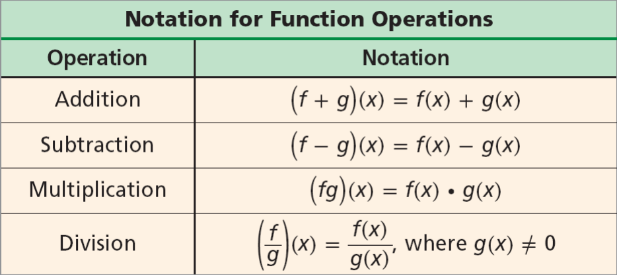 If f(x) = 9x + 4 and g(x) = -17x – 2, find (f+g)(x).If f(x) = 5x – 3 and g(x) = 2x3 – 3x, find (f•g )(4).If (h – g)(x) = 33x2 – 4x – 2 and g(x) = x + 1, find h(x).Piecewise FunctionsAbsolute Value: f(x) = |x|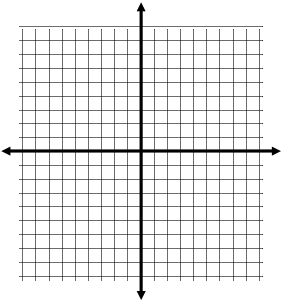 Domain: _____________       Range: _____________   Even or Odd: _____________Square Root: f(x) = Domain: _____________       Range: _____________   Even or Odd: _____________Quadratic: f(x) = x2Domain: _____________       Range: _____________   Even or Odd: _____________Cubic: f(x) = x3Domain: _____________       Range: _____________   Even or Odd: _____________Cubed Root: f(x) = Domain: _____________       Range: _____________   Even or Odd: _____________y = y = –|x–1|+2y = x3 – 3y = (x + 2)2 + 2y = –Below, describe the transformations above using complete sentences.Below, describe the transformations above using complete sentences.Below, describe the transformations above using complete sentences.Below, describe the transformations above using complete sentences.1.                           4,                if x < 2      f(x)  =            x2,                 if 2 ≤ x ≤ 6                                3x – 18,      if x > 6Continuous or Discontinuous?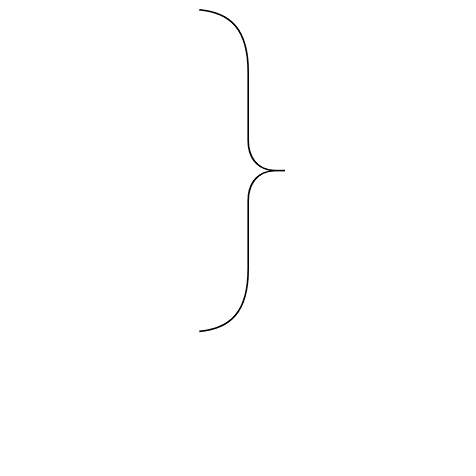 f(-3)                           b)    f(4)                         c)     f(11)2.                            2x + 5,           if x < -3      f(x) =            x,                if -3 ≤ x < 2                                -6,               if x ≥ 2Continuous or Discontinuous?f(-2)                          b)    f(0)                         c)     f(8)3. When a diabetic takes long-acting insulin, the insulin reaches its peak effect on the blood sugar level in about three hours.  This effect remains fairly constant for 5 hours, then declines, and is very low until the next injection.  In a typical patient, the level of insulin might be modeled by the following function.Here, represents the blood sugar level at time t hours after the time of the injection.  If a patient takes insulin at 6 am, find the blood sugar level at each of the following times.	a.  8 am			b.  12 pm			c.  4 pm			d.  6 pm 